Kdy jsou poskytovány naše službySlužba noclehárny je poskytována denně od 20:00 do 8:00. Kapacita služby je 17 lůžek (13 mužů, 4 ženy).Kolik stojí naše služby70 Kč za nocleh (Bližší informace podává koordinátor střediska)Jak nás můžete kontaktovatMůžete zavolat:605 231 660 (služba)737 212 773 (koordinátor střediska)nocleharna@slezskadiakonie.czNavštivte nás na adrese: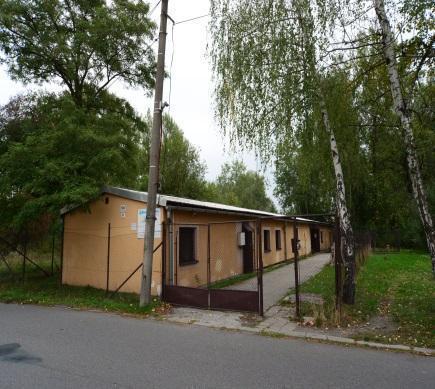 BETHEL Karviná, Lešetínská 1945/49, 734 01 Karviná ,www.slezskadiakonie.czZřizovatel:Slezská diakonieNa Nivách 7,73701, Český TěšínTuto sociální službu financuje: Ministerstvo práce a sociálních věcí a Město Karviná, Město Orlová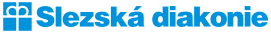 BETHEL Karviná                  NoclehárnaJste bez střechy nad hlavou?Potřebujete přespat v teple a bezpečí?Potřebujete poradit a pomoc začít znovu?My Vám v tom můžeme pomoci.Jaké je naše poslání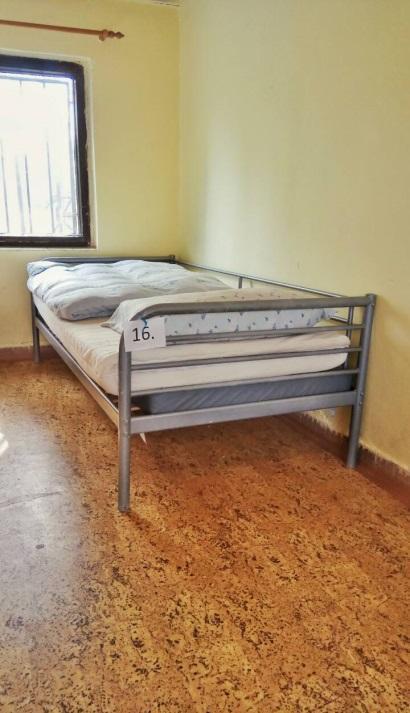 Posláním služby BETHEL Karviná, noclehárna je poskytovat lidem bez přístřeší přenocování, včetně hygienického zázemí. Služba nabízí individuální podporu a radu při řešení nepříznivé sociální situace.Jaký je náš cílCílem služby je využívání zázemí noclehárny k řešení nepříznivé sociální situace uživatelů.Usilujeme o to, aby uživatelé:měli možnost bezpečného prostředí k přenocováníbyli informování o návazných službách a možnostech bydleníJaké služby poskytujemeZákladní činnostipřenocováníposkytnutí podmínek pro osobní hygienupomoc při osobní hygienězákladní sociální poradenstvíFakultativní služby:duchovní podpora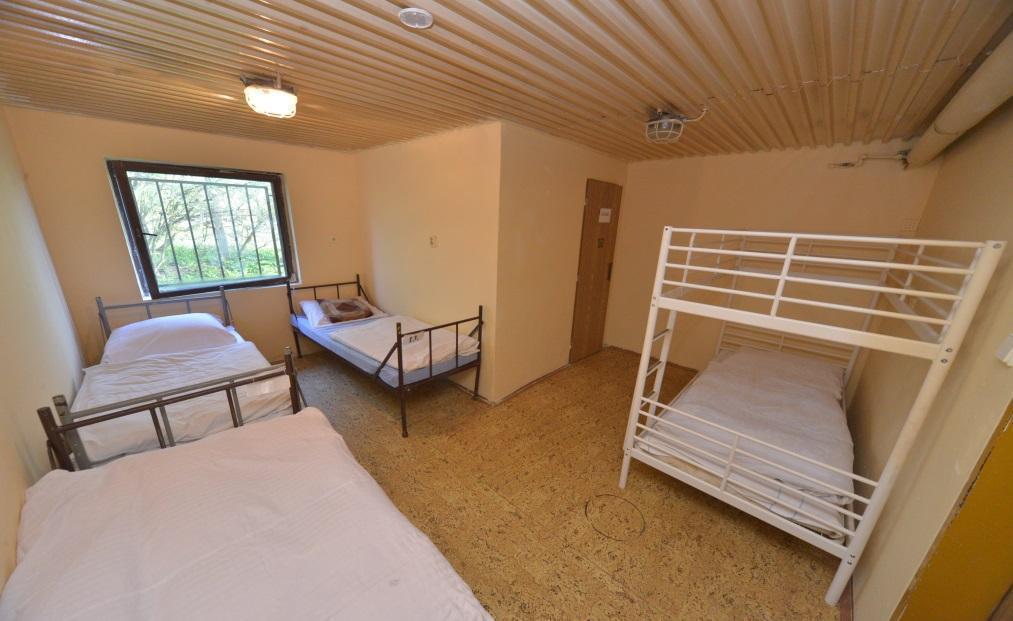 Komu jsou služby určenyNoclehárna je určena osobám bez přístřeší od 18 let věku, které jsou soběstačné v základních životních úkonech (chůze bez cizí pomoci, samostatná konzumace stravy).Bez přístřeší jsou osoby:  bez střechy – osoby přežívající venku a v noclehárně,bez bytu – po opuštění instituce (např. věznice, zdravotnické zařízení apod.),nejisté bydlení – bydlení bez právního nároku (osoby žijící přechodně u příbuzných nebo přátel, ve squatu, zahradní chatce apod.), ohrožené vystěhováním a domácím násilím,nevyhovující bydlení – osoby v provizorních a nevhodných obydlích (např. stany, maringotky, sklep, přeplněné nebo nezkolaudované byty apod.).Noclehárna není určena osobám, které:vlivem užití alkoholu nebo dalších omamných nebo psychotropních látek (drog) nejsou schopny komunikovat a spolupracovat nebo jsou agresivní.agresivním jednáním ohrožují sebe, ostatní osoby nebo majetek. Kapacita noclehárny je 17 míst.Zásady službyZásada nízkoprahovosti – uživatel může službu využívat anonymně a bezplatně. Služba je místně a časově dostupná. Zásada individuálního přístupu – respektujeme jedinečnost každého uživatele.  Zásada bezpečí – vytváříme takové prostředí, aby se uživatel cítil důstojně a bezpečně.Zásada respektu – respektujeme klienta a jeho pohled na řešení své situace. Zásada poskytování služby na základě hodnot Slezské diakonie – řídíme se Etickým kodexem Slezské diakonie.